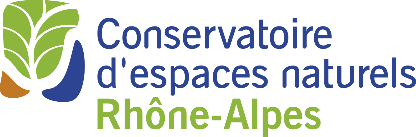 MARCHE PUBLIC DE FOURNITURES COURANTES ET DE SERVICESPROCÉDURE ADAPTÉEConservatoire d’espaces naturels Rhône-AlpesLIFE18 NAT/FR/000698La maison forte2, rue des Vallières69390 VOURLES - FRANCEREALISATION DE LA CARTOGRAPHIE DES HABITATS NATURELS ET DES ESPECES VEGETALES APPLIQUEE AU SITE NATURA 2000 FR8212011/FR8201639 – Camp militaire de la Valbonne - AIN032021CART921Décomposition du Prix Global Forfaitaire (DPGF)Date et heure limite de réception des offres8 avril 2021 à 14:00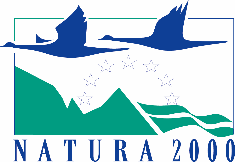 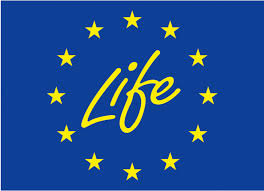 Objet : Réalisation de la cartographie des habitats naturels et des espèces végétales appliquées au site du Camp militaire de la Valbonne Natura 2000 FR8212011/FR8201639 selon la méthodologie nationaleMaître d’ouvrage : Conservatoire d’espaces naturels Rhône-AlpesIl peut être ajouté autant de lignes que nécessaireLes prix indiqués dans les tableaux précédents sont réputés complets. Ils comprennent notamment tous les frais liés à la prestation (frais de déplacement, d’hébergement, de restauration, frais de réunion, frais annexe, …)Date :	Signature et Cachet :LibelléRajouter autant de ligne que nécessaireQuantité (nb de jour)Prix Forfaitaire Unitaire H.T. (€)Montant total H.T. (€)TOTALTOTALMontant H.T.Montant T.V.A Montant T.T.C.